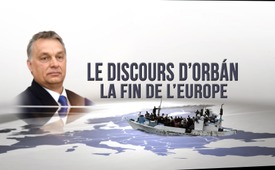 Le discours d’Orbán : La fin de l’Europe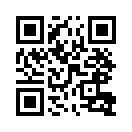 Le 15 mars 2018, le Président Viktor Orbán a déclaré devant 500 000 personnes que les nations qui n'arrêtent pas l'immigration à leurs frontières seront perdues. Qui protège l'Europe et quel est le rôle réel de Bruxelles ?Le 15 mars 2018, le Président Viktor Orbán s'est adressé à 500 000 personnes à Budapest.
Il a dit : « Jour après jour, nous voyons de grands peuples et nations d'Europe occidentale perdre leurs terres petit à petit. La situation est que ceux qui n'arrêtent pas l'immigration à leurs frontières sont perdus. Ils vont être absorbés lentement mais sûrement. Tout cela, c'est ce que les forces extérieures et les puissances internationales veulent nous imposer avec l'aide de leurs hommes de main. Nous devons lutter contre ce monde-là pour défendre le nôtre. On a besoin d'un endroit, d'une langue, d'un chez-soi où l’homme peut vivre sa vie parmi les siens dans la sécurité et l’amour. L'Europe est déjà victime d’une invasion. Et Bruxelles ne protège pas l'Europe, elle ne veut pas arrêter l'immigration, elle veut la soutenir et l'organiser. Elle veut diluer la population de l’Europe, elle veut l’échanger. L'adversaire ne se bat pas à visage découvert, mais il se cache ; il n'est pas franc, mais rusé ; pas honnête mais malin ; pas national mais international. Il ne croit pas au travail, mais spécule avec de l'argent. Il n'a pas de patrie à lui, car il a le sentiment que le monde entier lui appartient. » Pourquoi n'a-t-on pas entendu parler de ce discours dans les médias ?de ba.Sources:http://www.anonymousnews.ru/2018/03/18/europa-steht-unter-muslimischer-invasion-festrede-von-viktor-orban-zum-nationalfeiertag-in-ungarn/
www.youtube.com/watch?v=3c28xbk41kICela pourrait aussi vous intéresser:---Kla.TV – Des nouvelles alternatives... libres – indépendantes – non censurées...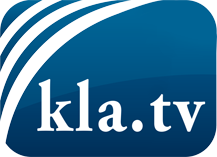 ce que les médias ne devraient pas dissimuler...peu entendu, du peuple pour le peuple...des informations régulières sur www.kla.tv/frÇa vaut la peine de rester avec nous! Vous pouvez vous abonner gratuitement à notre newsletter: www.kla.tv/abo-frAvis de sécurité:Les contre voix sont malheureusement de plus en plus censurées et réprimées. Tant que nous ne nous orientons pas en fonction des intérêts et des idéologies de la système presse, nous devons toujours nous attendre à ce que des prétextes soient recherchés pour bloquer ou supprimer Kla.TV.Alors mettez-vous dès aujourd’hui en réseau en dehors d’internet!
Cliquez ici: www.kla.tv/vernetzung&lang=frLicence:    Licence Creative Commons avec attribution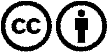 Il est permis de diffuser et d’utiliser notre matériel avec l’attribution! Toutefois, le matériel ne peut pas être utilisé hors contexte.
Cependant pour les institutions financées avec la redevance audio-visuelle, ceci n’est autorisé qu’avec notre accord. Des infractions peuvent entraîner des poursuites.